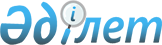 Об утверждении Правил организации и обеспечения сопровождения колонн военных транспортных средств и транспортных средств специального назначения, регулирования дорожного движения на автомобильных дорогах и улицах во время прохождения этих колоннПриказ Министра обороны Республики Казахстан от 12 апреля 2023 года № 320. Зарегистрирован в Министерстве юстиции Республики Казахстан 13 апреля 2023 года № 32299
      В соответствии с подпунктом 2) пункта 1 статьи 9 Закона Республики Казахстан "Об органах военной полиции", ПРИКАЗЫВАЮ:
      1. Утвердить Правила организации и обеспечения сопровождения колонн военных транспортных средств и транспортных средств специального назначения, регулирования дорожного движения на автомобильных дорогах и улицах во время прохождения этих колонн, согласно приложению к настоящему приказу.
      2. Признать утратившими силу некоторые приказы Министра обороны Республики Казахстан:
      1) от 24 июля 2017 года № 380 "Об утверждении Правил организации и обеспечения сопровождения колонн военных транспортных средств и транспортных средств специального назначения, регулирования дорожного движения на автомобильных дорогах и улицах во время прохождения этих колонн" (зарегистрирован в Реестре государственной регистрации нормативных правовых актов под № 15626);
      2) от 27 августа 2020 года № 408 "О внесении изменений и дополнений в приказ Министра обороны Республики Казахстан от 24 июля 2017 года № 380 "Об утверждении Правил организации и обеспечения сопровождения колонн военных транспортных средств и транспортных средств специального назначения, регулирования дорожного движения на автомобильных дорогах и улицах во время прохождения этих колонн" (зарегистрирован в Реестре государственной регистрации нормативных правовых актов под № 21162).
      3. Главному управлению военной полиции Вооруженных Сил Республики Казахстан в установленном законодательством Республики Казахстан порядке обеспечить:
      1) государственную регистрацию настоящего приказа в Министерстве юстиции Республики Казахстан;
      2) размещение настоящего приказа на интернет-ресурсе Министерства обороны Республики Казахстан после его первого официального опубликования;
      3) направление сведений в Юридический департамент Министерства обороны Республики Казахстан об исполнении мероприятий, предусмотренных подпунктами 1) и 2) настоящего пункта, в течение десяти календарных дней со дня его первого официального опубликования.
      4. Контроль за исполнением настоящего приказа возложить на начальника Главного управления военной полиции Вооруженных Сил Республики Казахстан.
      5. Настоящий приказ довести до должностных лиц в части, их касающейся.
      6. Настоящий приказ вводится в действие по истечении десяти календарных дней после дня его первого официального опубликования. Правила
 организации и обеспечения сопровождения колонн военных транспортных средств и транспортных средств специального назначения, регулирования дорожного движения на автомобильных дорогах и улицах во время прохождения этих колонн Глава 1. Общие положения
      1. Настоящие Правила организации и обеспечения сопровождения колонн военных транспортных средств и транспортных средств специального назначения, регулирования дорожного движения на автомобильных дорогах и улицах во время прохождения этих колонн (далее – Правила) определяют порядок организации и обеспечения сопровождения колонн военных транспортных средств и транспортных средств специального назначения, регулирования дорожного движения на автомобильных дорогах и улицах во время прохождения этих колонн.
      2. В настоящих Правилах используются следующие понятия:
      1) транспортное средство специального назначения – транспортное средство, на котором осуществляются перевозки представителей иностранных военных делегаций, подлежащих сопровождению на территории Республики Казахстан в соответствии с международными договорами, ратифицированными Республикой Казахстан;
      2) военное транспортное средство – транспортное средство Вооруженных Сил Республики Казахстан, предназначенное для перевозки людей, грузов или оборудования, установленного на нем, или буксировки транспортных средств, предназначенных для перевозки людей, грузов или оборудования, установленного на нем;
      3) межгарнизонное сопровождение – сопровождение, осуществляемое в зонах ответственности двух и более органов военной полиции Вооруженных Сил Республики Казахстан (далее – ОВП);
      4) внутри гарнизонное сопровождение – сопровождение, осуществляемое в пределах зоны ответственности одного ОВП;
      5) зона ответственности – территория, закрепленная за ОВП в пределах которой, выполняются задачи по поддержанию правопорядка и обеспечению безопасности дорожного движения;
      6) автомобиль сопровождения – транспортное средство ОВП, оборудованное специальными световыми и звуковыми сигналами и окрашенное по специальным цветографическим схемам;
      7) сопровождение – комплекс мероприятий по обеспечению безопасности дорожного движения и преимущества (приоритета) при передвижении колонн военных транспортных средств и транспортных средств специального назначения по намеченным маршрутам на автомобильных дорогах и улицах во время прохождения этих колонн;
      8) парк – территория, оборудованная для хранения (стоянки), технического обслуживания, ремонта и приведения в готовность к боевому применению вооружения и военной техники.
      3. Сопровождения колонн военных транспортных средств и транспортных средств специального назначения осуществляется с соблюдением Правил дорожного движения, утвержденных постановлением Правительства Республики Казахстан от 13 ноября 2014 года № 1196 "Об утверждении Правил дорожного движения, Основных положений по допуску транспортных средств к эксплуатации, перечня оперативных и специальных служб, транспорт которых подлежит оборудованию специальными световыми и звуковыми сигналами и окраске по специальным цветографическим схемам" (далее – ПДД).
      4. Сопровождение организовывается в случаях, когда для осуществления передвижения колонн военных транспортных средств либо транспортных средств специального назначения необходимо принятие мер по обеспечению безопасности дорожного движения, с введением ограничений в движении других транспортных средств по маршруту движения.
      5. Сопровождению подлежат:
      1) колонны военных транспортных средств численностью 6 и более единиц (при перевозке личного состава 3 и более единиц);
      2) колонны и одиночные военные транспортные средства, при перевозке вооружения, оружия (за исключением перевозки караула), боеприпасов и других взрывоопасных грузов (за исключением горюче-смазочных материалов), при перевозке крупногабаритных и (или) тяжеловесных грузов, если ширина транспортного средства превышает 4 метра, длина автопоезда превышает 30 метров, транспортное средство при движении вынуждено хотя бы частично занимать полосу встречного движения;
      3) транспортные средства специального назначения, при перевозке представителей иностранных военных делегаций, подлежащих сопровождению на территории Республики Казахстан в соответствии с международными договорами, ратифицированными Республикой Казахстан;
      4) образцы вооружения, военной техники, принадлежащие Вооруженным Силам Республики Казахстан, предназначенные для нужд Вооруженных Сил Республики Казахстан или проведения их испытаний;
      5) траурные (похоронные) процессии военнослужащих, лиц находящихся в запасе, офицерского состава и ветеранов Вооруженных Сил Республики Казахстан, участников Великой Отечественной войны и других войн (вооруженных конфликтов и боевых действий в интересах Республики Казахстан или в составе подразделений Миротворческих сил), с отданием воинских почестей в соответствии с требованиями пунктов пунктов 48-65 Устава гарнизонной и караульной служб Вооруженных Сил, других войск и воинских формирований Республики Казахстан, утвержденного Указом Президента Республики Казахстан от 5 июля 2007 года № 364;
      6) по распоряжению Министра обороны Республики Казахстан и заместителей Министра обороны Республики Казахстан военные транспортные средства, независимо от их количества, перевозимого груза и целей движения.
      6. Сопровождения осуществляются:
      1) внутри гарнизонное сопровождение – на основании решения начальника ОВП по заявкам на организацию сопровождения, по форме согласно приложению 1 к настоящим Правилам (далее – заявка), командиров воинских частей, начальников учреждений Вооруженных Сил Республики Казахстан (далее – воинских частей), направляемых в адрес ОВП заблаговременно, в срок за три рабочих дня до даты планируемого начала движения;
      2) межгарнизонные сопровождения – по телеграмме начальника Главного управления военной полиции Вооруженных Сил Республики Казахстан (далее – ГУВП ВС РК) на основании заявок начальников структурных подразделений Министерства обороны и Генерального штаба Вооруженных Сил Республики Казахстан, главнокомандующих видами, командующих родами войск и войсками региональных командований, направляемых в адрес ГУВП ВС РК заблаговременно, в срок за 3 рабочих дня до даты планируемого начала движения, либо письменного распоряжения первого заместителя начальника Генерального штаба Вооруженных Сил Республики Казахстан, отданного начальнику ГУВП ВС РК;
      3) по распоряжению Министра обороны Республики Казахстан и заместителей Министра обороны Республики Казахстан, отданному начальнику ГУВП ВС РК – транспортные средства специального назначения, образцы вооружения, военной техники, принадлежащие Вооруженным Силам Республики Казахстан, предназначенные для нужд Вооруженных Сил Республики Казахстан или проведения их испытаний, а также военные транспортные средства, независимо от их количества, перевозимого груза и целей движения;
      4) без оформления заявок, в случаях приведения войск в высшие степени боевой готовности.
      7. При решении вопросов, касающихся сопровождения колонн транспортных средств и транспортных средств специального назначения в городах Астана, Алматы, а также при визите охраняемых лиц в других административных территориальных единицах, маршруты движения согласовываются со Службой государственной охраны Республики Казахстан, при согласовании предоставляется следующая информация:
      1) сведения о составе колонны (количество транспортных средств, перевозимый груз);
      2) маршрут движения;
      3) планируемую дату и время начала движения;
      4) сведения о карауле (количество личного состава, оружия и боеприпасов);
      5) при наличии в колонне (перевозке) военной техники с вооружением, либо входящей в состав комплексов вооружения, предоставляется информация о ее заряженности (наличии боеприпасов). Глава 2. Подготовка к сопровождению колонн военных транспортных средств и транспортных средств специального назначения
      8. После получения распоряжения на совершение рейса транспортных средств, подлежащих сопровождению в соответствии с пунктом 5 настоящих Правил, командир воинской части составляет заявку для сопровождения внутри гарнизона, либо ходатайствует перед вышестоящим штабом о направлении заявки в ГУВП ВС РК на организацию межгарнизонного сопровождения.
      9. По результатам рассмотрения заявок начальники ГУВП ВС РК и ОВП принимают решения об организации сопровождения, либо отказывают в организации сопровождения, при этом в срок два рабочих дня направляют письменное уведомление в произвольной форме, с указанием причин отказа, в случаях:
      1) подачи заявки:
      не по форме согласно приложению 1 к настоящим Правилам;
      с нарушением сроков, указанных в пункте 6 настоящих Правил;
      2) количество подлежащих сопровождению транспортных средств менее количества, определенного в пункте 5 настоящих Правил;
      3) выявления на подлежащих сопровождению транспортных средствах неисправностей и условий, при которых запрещается эксплуатация транспортных средств, указанных в Перечне неисправностей и условий, создающих угрозу безопасности дорожного движения и окружающей среде, при которых запрещается эксплуатация транспортных средств, утвержденном постановлением Правительства Республики Казахстан от 13 ноября 2014 года № 1196 "Об утверждении Правил дорожного движения, Основных положений по допуску транспортных средств к эксплуатации, перечня оперативных и специальных служб, транспорт которых подлежит оборудованию специальными световыми и звуковыми сигналами и окраске по специальным цветографическим схемам";
      4) отсутствия у водителей транспортных средств водительских документов или их несоответствие, требованиям ПДД;
      5) отказа Службы государственной охраны Республики Казахстан в согласовании маршрутов движения по городам Астана, Алматы, а также при визите охраняемых лиц по другим административно-территориальным единицам;
      6) перевозки без согласования с уполномоченным органом по обеспечению безопасности дорожного движения крупногабаритного груза либо иного груза требующего данного согласования.
      10. После принятия решения об организации сопровождения, либо получения телеграммы, начальник ОВП организовывает работу по подготовке и обеспечению сопровождения.
      11. При подготовке к сопровождению:
      1) уполномоченное должностное лицо ОВП:
      уточняет время начала движения, количество сопровождаемых транспортных средств, начальный, промежуточные и конечный пункты маршрута движения и его особенности;
      разрабатывает рациональный маршрут движения, при необходимости проводит его рекогносцировку. В случаях приведения войск в высшие степени боевой готовности маршрут движения устанавливает начальник колонны;
      проводит расчет сил и средств, разделение маршрута на участки (сектора) несение службы с учетом необходимых постов регулирования, обстоятельств сопровождения, специфики сопровождаемых транспортных средств и временного графика передвижения;
      согласовывает маршрут с органами административной полиции Министерства внутренних дел Республики Казахстан;
      назначает старшего сопровождения и старших участков (секторов) в местах регулирования, определяет количество постов регулирования;
      определяет форму одежды для личного состава, задействованного в сопровождении, время прибытия на маршрут, отдыха и снятия с маршрута;
      проводит инструктаж личного состава, задействованного в сопровождении, ставит задачу каждому военнослужащему, с разъяснением условий и особенностей сопровождения на маршруте, доводит время прохождения колонн, особенности дорожных условий на маршруте следования, порядок взаимодействия, а также действия в случае непредвиденных обстоятельств (нештатных ситуаций);
      проверяет техническое состояние автомобилей сопровождения и форму одежды личного состава задействованных в сопровождении, средства связи, дополнительное оборудование и специальные средства;
      при посещении официальных иностранных делегации проводит тренировочный проезд транспортных средств сопровождения по маршруту движения транспортных средств специального назначения при участии их водителей, с заездом к объектам посещения;
      2) старший сопровождения:
      проверяет соответствие сопровождаемых военных транспортных средств заявленному составу, наличия у водителей документов согласно ПДД, необходимых для их допуска, а также допуска транспортных средств к участию в дорожном движении, соответствия перевозимых грузов сопроводительным документам, имеющимся у водителя;
      проводит визуальный осмотр военных транспортных средств и транспортных средств специального назначения с целью выявления технических неисправностей, угрожающих безопасности дорожного движения;
      проводит инструктаж водителей, сопровождаемых военных транспортных средств и транспортных средств специального назначения;
      производит доклад дежурному ОВП о готовности к выполнению сопровождения, в случае срыва сопровождения докладывает о причинах;
      при осуществлении сопровождения начинает движение с разрешения дежурного ОВП;
      докладывает дежурному ОВП о прохождении участков, а при сопровождении по зоне ответственности о прохождении населенных пунктов и о передаче колонны другому ОВП;
      координирует действия инспекторов на маршруте следования;
      составляет маршрутный лист, по форме согласно приложению 2 к настоящим Правилам, с занесением данных о сопровождаемой технике, старшем колонны и водителей, а также о всех нарушениях, выявленных в ходе сопровождения;
      3) старший участка (сектора):
      проверяет знание инспекторами действий регулирования на закрепленном участке;
      отвечает за подготовку внешнего вида регулировщиков, наличие и техническое состояние специальных средств и средств связи, расстановку и действия инспекторов при регулировании, обеспечение безопасности дорожного движения и преимущества (приоритета) проезда сопровождаемой техники в зоне его участка;
      4) регулировщик:
      обеспечивает преимущество (приоритет) при проезде сопровождаемой техники;
      принимает меры к остановке транспортных средств, создающих угрозу для обеспечения преимущества (приоритета) при проезде сопровождаемых колонн транспортных средств, или останавливает сопровождаемую колонну транспортных средств при создавшейся угрозе для безопасности дорожного движения;
      в соответствии с требованиями пункта 10 раздела 5 ПДД, при регулировании применяет жезл, подает жесты руками и другие сигналы, понятные участникам дорожного движения. Глава 3. Должностные лица воинских частей и сопровождаемая техника
      12. Должностные лица воинской части, ответственные за организацию внутренней службы в парке, организуют выпуск военных транспортных средств из парка в соответствии с требованиями пунктов 344-357 Устава внутренней службы Вооруженных Сил, других войск и воинских формирований Республики Казахстан, утвержденного Указом Президента Республики Казахстан от 5 июля 2007 года № 364 (далее – Устав).
      13. Организованный выход военных транспортных средств из парка и соблюдение мер безопасности обеспечивается командиром воинской части.
      14. Командир воинской части по согласованию с ОВП определяет место (за пределами воинской части), где осуществляется сбор техники, формирование колонн и начало их движения под сопровождением ОВП.
      15. Количество военных транспортных средств в одной колонне не превышает 30 единиц, за исключением колонн, осуществляющих передвижение в рамках мероприятий государственного и международного масштаба.
      В случаях приведения войск в высшие степени боевой готовности, проведения мероприятий по повышению боевой готовности войск и других задач по боевой подготовке передвижение осуществляется отдельными колоннами в составе батальона.
      16. Начальник колонны:
      1) назначается и выполняет обязанности начальника колонны, в соответствии с пунктом 350 Устава;
      2) владеет информацией о количестве транспортных средств, следующих в колонне, количестве личного состава, оружия, боеприпасов и другого груза;
      3) перед началом движения проверяет наличие и соответствие водительских документов, техническое состояние транспортных средств, наличие груза, правильность его погрузки и крепления, определяет и доводит до старших машин и водителей маршрут движения и место в колонне для каждого транспортного средства;
      4) перед началом движения убеждается в исправности транспортных средств и их готовности к выполнению полученной задачи, в правильной посадке личного состава и надежном креплении грузов;
      5) для обеспечения беспрепятственного движения колонны через железнодорожные переезды и труднопроходимые участки маршрута движения заблаговременно выставляет посты регулирования и тягачи для эвакуации транспортных средств;
      6) обеспечивает соблюдение ПДД водителями транспортных средств;
      7) разрешает остановку колонны только на обочинах ровных участков дорог с хорошей обзорностью, достаточной шириной проезжей части и твердым грунтом обочин, ночью или в условиях плохой видимости контролирует, чтобы были включены габаритные или стояночные огни;
      8) при вынужденной остановке отдельных транспортных средств принимает меры к устранению причин остановки либо эвакуации неисправного транспортного средства;
      9) следит за тем, чтобы остановка отдельных транспортных средств не задерживала движение колонны.
      17. Старший машины:
      1) назначается и выполняет обязанности старшего машины, в соответствии с пунктом 350 Устава;
      2) перед началом убеждается в исправности транспортного средства и его готовности к выполнению полученной задачи, в правильной посадке личного состава и надежном креплении грузов;
      3) разрешает движение только при закрытых дверях кабины и бортах кузова, в пути обеспечивает исправное техническое состояние транспортного средства в соответствии с ПДД;
      4) обеспечивает соблюдение ПДД водителем транспортного средства;
      5) разрешает остановку транспортного средства только на обочинах ровных участков дорог с хорошей обзорностью, достаточной шириной проезжей части и твердым грунтом обочин, ночью или в условиях плохой видимости контролирует своевременность включения габаритных или стояночных огней;
      6) следит чтобы при вынужденной остановке транспортное средство было убрано с проезжей части дороги, а при остановке на подъеме или спуске надежно заторможено стояночным тормозом, а под колеса подложены колодки;
      7) следит за тем, чтобы вынужденная остановка транспортного средства не задерживала движение всей колонны.
      18. Водитель сопровождаемого транспортного средства:
      1) перед началом движения убеждается в исправности транспортного средства и ее готовности к выполнению полученной задачи, в правильной посадке личного состава и надежном креплении грузов;
      2) на остановках проверяет техническое состояние транспортного средства, укладку и крепление груза, надежность сцепки прицепа, устраняет выявленные неисправности и недостатки;
      3) во время движения соблюдает ПДД, следует в колонне в очередности определенной начальником колонны, постоянно наблюдает за показаниями всех контрольно-измерительных приборов, в случае отклонения показаний от норм, а также при появлении неисправностей, препятствующих к дальнейшему движению транспортного средства останавливается, выявляет причину неисправности и принимает меры к ее устранению;
      4) при вынужденной остановке подает установленный сигнал и останавливает транспортное средство в крайнем правом ряду или на обочине, обозначает транспортное средство в соответствии с требованиями раздела 7 ПДД;
      5) после устранения причин вынужденной остановки, с разрешения старшего машины продолжает движение в конце колонны, занятие своего места в колонне проводит строго на привалах или остановках с разрешения старшего колонны. Обгон движущейся колонны не допускается. Глава 4. Сопровождение колонн военных транспортных средств и транспортных средств специального назначения
      19. Сопровождение колонн военных транспортных средств и транспортных средств специального назначения осуществляется на автомобильных дорогах и улицах во время прохождения этих колонн.
      20. Формирование колонн военных транспортных средств осуществляется за пределами парков воинских частей.
      21. В случаях, когда маршрут движения колонн пролегает по полевым дорогам или вне дорог, колонны сопровождаются только до мест съезда с автомобильных дорог и улиц, и далее продолжают движение самостоятельно. В целях обеспечения безопасности дорожного движения в местах, пересечения дорог общего пользования, ОВП организуется регулирование дорожного движения. Дополнительно для регулирования дорожного движения могут привлекаться военнослужащие дорожно-комендантских подразделений воинских частей.
      22. В зависимости от количества сопровождаемой техники, специфики сопровождаемых транспортных средств, особенности дорожных условий, интенсивности движения транспортных средств и других обстоятельств, уполномоченным должностным лицом ОВП определяется количество экипажей и автомобилей сопровождения.
      Наличие в автомобилях сопровождения посторонних лиц, кроме лиц, определенных уполномоченным должностным лицом ОВП, не допускается.
      23. При сопровождении одним автомобилем сопровождения, автомобиль сопровождения движется впереди сопровождаемых транспортных средств на расстоянии, обеспечивающем безопасность дорожного движения, по правой полосе, предназначенной для движения в данном направлении.
      24. При сопровождении двумя автомобилями сопровождения, один из них движется впереди сопровождаемых транспортных средств, а второй следует за сопровождаемой колонной для предупреждения ее обгона, другими транспортными средствами на дорогах, имеющих одну полосу для движения в данном направлении, и в других опасных местах.
      25. При сопровождении тремя автомобилями сопровождения один из них (основной) движется впереди колонны сопровождаемых транспортных средств на расстоянии, обеспечивающем безопасность дорожного движения, второй – впереди основного автомобиля сопровождения на расстоянии 100 – 150 метров, для заблаговременного принятия мер к обеспечению безопасности дорожного движения и преимущества (приоритета) проезда, оповещения регулировщиков о приближении сопровождаемых транспортных средств и информации экипажа основного автомобиля сопровождения об условиях движения. Третий автомобиль сопровождения движется позади колонны.
      26. По решению начальника ОВП для охраны общественного порядка либо при иных необходимых случаях для сопровождения могут привлекатся военнослужащие других подразделений ОВП.
      27. При сопровождении транспортных средств специального назначения скорость движения выбирается с учетом дорожных и погодных условий.
      28. При сопровождении колонн военных транспортных средств скорость движения устанавливает старший сопровождения с учетом требований ПДД в зависимости от дорожных условий, обзорности и видимости, интенсивности движения транспортных средств на всем пути маршрута движения колонны.
      29. Если скорость движения сопровождаемой колонны меньше разрешенной ПДД, а дорожные условия не позволяют попутным транспортным средствам совершить ее обгон, старший сопровождения периодически останавливает колонну для пропуска, накапливающихся за ней транспортных средств.
      Угловой штамп
      воинской части
      (учреждения)                                Заявка
                   на организацию сопровождения
      В соответствии с приказом Министра обороны Республики Казахстан от"__"_____2023 года № ___ "Об утверждении Правил организации и обеспечениясопровождения колонн военных транспортных средств и транспортных средствспециального назначения, регулирования дорожного движения на автомобильных дорогах иулицах во время прохождения этих колонн" прошу организовать сопровождение колоннывоенных транспортных средств ___________________________________________в составе:                               (наименование воинской части (учреждения)
             планируемый маршрут движения;       планируемые дата и время начала движения;       планируемые места привалов, дозаправки топливом и ночлега;       сведения о карауле (количество личного состава, оружия и боеприпасов);       при наличии в колонне (перевозке) военной техники с вооружением, либо входящей всостав комплексов вооружения, предоставляется информация о ее заряженности (наличиибоеприпасов).
                         ____________________________________                         ____________________________________                   (должность, воинское звание, Ф.И.О (при его наличии),                         уполномоченного на подачу заявки)                                Маршрутный лист
                         №_____ от ___________________ 
                                           (дата)
      Войсковая часть (учреждение) ________________________ Основание для сопровождения__________________________________________________________________________________________________________________________________Начальник колонны __________________________________________________________________________________________________________________________________________             (штатная должность, воинское звание, Ф.И.О (при его наличии)Старший технического замыкания ______________________________________________________________________________________________________________________________             (штатная должность, воинское звание, Ф.И.О (при его наличии)                               Состав колонны:
      Маршрут движения _____________________________________________________________Маршрут сопровождения (в пределах зоны ответственности) __________________________Сведения о привлекаемых для сопровождения силах и средствах: орган военной полиции______________________________________________________________________________Автомобили сопровождения:1. Марка ___________________ ГРНЗ ______ водитель _______________________________                                           (воинское звание, Ф.И.О (при его наличии)2. Марка ___________________ ГРНЗ ______ водитель _______________________________                                           (воинское звание, Ф.И.О (при его наличии)3. Марка ___________________ ГРНЗ ______ водитель _______________________________                                           (воинское звание, Ф.И.О (при его наличии)Старший сопровождения _________________________________________________________                                     (должность, в/зв., Ф.И.О (при его наличии)Колонна передана под сопровождение ______________________________________________                                           (орган военной полиции, гарнизон)_______________________________________________________________________________                         (дата, время, место передачи колонны)                         Замечания старшего сопровождения________________________________________________________________________________________________________________________________________________________________________________________________________________________________________________________________________________________________________________________________Колонну военных транспортных средств в количестве ___________ единиц:Передал: _______________________________________________________________________ (дата, время, воинское звание, подпись, Ф.И.О (при его наличии) старшего сопровождения)Принял: ________________________________________________________________________(дата, время, воинское звание, подпись, Ф.И.О (при его наличии) старшего сопровождения)
					© 2012. РГП на ПХВ «Институт законодательства и правовой информации Республики Казахстан» Министерства юстиции Республики Казахстан
				
      Министр обороныРеспублики Казахстан

Р. Жаксылыков
Утверждены
приказом Министр обороны
Республики Казахстан
от 12 апреля 2023 года № 320Приложение 1
к Правилам организации и
обеспечения сопровождения
колонн военных транспортных
средств и транспортных средств
специального назначения, 
регулирования дорожного
движения на автомобильных
 дорогах и улицах во время
прохождения этих колоннФорма____________________________должность лица кому адресован документ
№ п/п
Марка транспортного средства
Государственный регистрационный номерной знак
Марка прицепа
Государственный регистрационный номерной знак прицепа
Воинское звание, Ф.И.О (при его наличии) водителя
Воинское звание, Ф.И.О (при его наличии) старшего машины (начальника колонны)
Перевозимый грузПриложение 2
к Правилам организации и
обеспечения сопровождения
колонн военных транспортных
средств и транспортных средств
специального назначения,
регулирования дорожного
движения на автомобильных
дорогах и улицах во время
прохождения этих колоннФорма
№
п/п
Марка транспортного средства
Государственный регистрационный номерной знак
Воинское звание, Ф.И.О (при его наличии) водителя
Воинское звание, Ф.И.О (при его наличии) старшего машины
1.